СОВЕТ ДЕПУТАТОВ муниципального округа Чертаново ЮжноеРЕШЕНИЕ31 марта  2022 года № 01-03-29/22Об утверждении схемы многомандатных избирательных округов по выборам депутатов Совета депутатов муниципального округа Чертаново ЮжноеВ соответствии со статьей 18 Федерального закона от 12 июня 2002 года № 67-ФЗ «Об основных гарантиях избирательных прав и права на участие в референдуме граждан Российской Федерации» и статьей 13 Закона города Москвы от 6 июля 2005 года № 38 «Избирательный кодекс города Москвы» Совет депутатов муниципального округа Чертаново Южное решил:1. Утвердить схему многомандатных избирательных округов по выборам депутатов Совета депутатов муниципального округа Чертаново Южное на 10 лет согласно приложению к настоящему решению.2. Признать утратившим силу решение Совета депутатов муниципального округа Чертаново Южное от 07 декабря 2021 года № 01-03-79/21 «Об утверждении схемы многомандатных избирательных округов по выборам депутатов Совета депутатов муниципального округа Чертаново Южное».3. Опубликовать настоящее решение в бюллетене «Московский муниципальный вестник» не позднее чем через 5 дней после его принятия.4. Направить настоящее решение в Избирательную комиссию внутригородского муниципального образования в городе Москве – муниципального округа Чертаново Южное в течение 3 дней со дня его принятия.Глава муниципального округа Чертаново Южное                                                                       А.А. НовиковПриложение к решению Совета депутатов муниципального округа Чертаново Южное  от 31 марта 2022 года № 01-03-29/22Схема многомандатных избирательных округов по выборам депутатов Совета депутатов муниципального округа Чертаново Южное1). Пятимандатный избирательный округ № 1 Число избирателей в округе – 46 456Перечень домовладений, входящих в избирательный округ № 1:ул. Академика Янгеля: д. 1, д. 1 корп. 1, д. 2, д. 3,  д. 3 корп. 1, 3 корп. 2, д. 4, д. 6, д. 6А,      д. 8, д. 11 стр. 1, д. д. 14  корп. 1, д. 14  корп. 2, д. 14  корп. 3, д. 14  корп. 4, д. 14  корп. 5,  д. 14  корп. 6, д. 14  корп. 7, д. 14  корп. 8, д. 14  корп. 9, д. 14  корп. 10.ул. Кировоградская: д. 25 корп. 1, д. 38 корп. 1, д. 40 корп. 1, д. 40 корп. 2,  д. 42 корп. 1,  д. 42 корп. 3, д. 44 корп. 1, д. 44 корп. 2, д. 44А корп. 1, д. 44А корп. 2.Кировоградский пр.: д. 3 корп. 1, д. 3 корп. 2.ул. Чертановская ул.: д.47 корп. 1, д. 47 корп. 2, д. 49 корп. 1, д. 49 корп. 2, д. 50 корп. 1, д. 50 корп. 2, д. 51 корп. 1, д. 51 корп. 2, д. 51 корп. 3, д. 51 корп. 4, д. 51 корп. 5,                    д. 51 корп. 6, д. 52 корп. 1, д. 52 корп. 2, д. 52 корп. 3, д. 53 корп. 1, д. 53 корп. 2,                     д. 54 корп. 1, д. 54 корп. 2, д. 54 корп. 3, д. 55, д. 56 корп. 1, д. 56 корп. 2, д. 57,                             д. 58 корп. 1,  д. 58 корп. 2, д. 59, д. 60 корп. 1, д. 60 корп. 2, д. 61 корп. 1, д. 61 корп. 2,            д. 63 корп. 1, д. 63 корп. 2, д. 64 корп. 1, д. 64 корп. 2, д. 64 корп. 3, д. 65, д. 66 корп. 1,                д. 66 корп. 2, д. 66 корп. 3, д. 66 корп. 4, д. 66 корп. 5. Варшавское шоссе: д. 141 корп. 5,  д. 141А корп. 1, д. 141А корп. 2, д. 141А корп. 3,                  д. 141А корп. 4, д. 141А корп. 5, д. 143 корп. 1, д. 143 корп. 2, д. 143 корп. 3, д. 143 корп. 4, д. 143 корп. 5, д. 143 корп. 7, д. 143В корп. А, д. 145 корп. 1, д. 145 корп. 2,  д. 145 корп. 3, д. 145 корп. 4, д. 145 корп. 5, д. 145 корп. 7, д. 147 корп. 1, д. 147 корп. 2, д. 149 корп. 1, д. 149 корп. 4, д. 152 корп. А, д. 152,  д. 152 корп. 1, д. 152 корп. 2, д. 152 корп. 3,                   д. 152 корп. 4,  д. 152 корп. 6,  д. 152 корп. 7, д. 152 корп. 8, д. 152 корп. 11,                                  д. 152 корп. 12,  д. 152 корп. 15 д. 154 корп. 1,  д. 154 корп. 2, д. 154 корп. 3, д. 154 корп. 4,  д. 158 корп. 1,  д. 158 корп. 2,  д. 160 корп. 1, д. 160 корп. 2, д. 160 корп. 3, д. 168,  д. 170Д.ул. Дорожная: д. 562). Пятимандатный избирательный округ № 2Число избирателей в округе – 44837Перечень домовладений, входящих в избирательный округ № 2:Варшавское шоссе: д. 131 корп. 1, д. 131 корп. 2, д. 131 корп. 3, д. 131 корп. 4, д. 139, д. 141 корп. 6,  д. 141 корп. 7, д. 141 корп. 8, д. 141 корп. 9, д. 141 корп. 10,д. 141 корп. 11, д. 141 корп. 12, д. 141 корп. 13.ул. Подольских Курсантов: д. 2 корп. 1, д. 4 корп. 1, д. 4 корп. 2, д. 6 корп. 1,д. 6 корп. 2, д. 6 корп. 3,  д. 8 корп. 2, д. 8 корп. 3, д. 12 корп. 1, д. 14  корп. 1, д. 16 корп. 1, д. 16 корп. 2, 16 корп. 3,  д. 18 корп. 1. ул. Дорожная: д. 5 корп. 1, д. 7 корп. 1, д. 7 корп. 2, д. 7 корп. 3, д. 14 корп. 1,                               д. 16 корп. 2, д. 16 корп. 3, д. 18 корп. 1, д. 20 корп. 1, д. 20 корп. 3,                                             д. 23 корп. 2, д. 23 корп. 4,д. 24 корп. 1,д. 24 корп. 2,  д.24 корп. 3, д. 28 корп. 1, д. 28 корп. 2, д. 30 корп. 1, д. 32, д. 32 корп. 1, д. 34 корп. 2.3-й Дорожный пр.: д. 1, д. 4 корп. 1, д. 4 корп. 2, д. 5 корп. 1, д. 5 корп. 2, д. 6 корп. 1,              д. 6 корп. 2, д. 7 корп. 1, д. 7 корп. 2, д. 8 корп. 1, д. 8 корп. 2, д. 9 корп. 1, д. 10 корп. 1,            д. 10 корп. 2.Россошанская ул.: д. 1 корп. 1, д. 2 корп. 1, д. 2 корп. 2,  д. 2 корп. 4, д. 2 корп. 5,                      д. 2 корп. 6, д. 3 корп. 1, д. 3 корп. 1А, д. 3 корп. 2, д. 3 корп. 2А, д. 4 корп. 1, д. 4 корп. 2, д. 4 корп. 4, д. 4 корп. 5, д. 5корп. 1, д. 5 корп. 2, д. 5 корп. 3, д. 6, д. 7 корп. 1А,                        д. 7 корп. 1, д. 9 корп. 1, д. 9 корп. 1А, д. 9 корп. 2, д. 9 корп. 3, д. 10, д. 11 корп. 1,                  д. 11 корп. 2, д. 11 корп. 3, д. 13 корп. 1, д. 13 корп. 2, д. 13 корп. 3.Россошанский пр.: д. 2 корп. 1, д. 2 корп. 2, д. 2 корп. 3, д. 4 корп. 1, д. 4 корп. 2,                   д. 4 корп. 3, д. 5 корп. 1, д. 8 корп. 1, д. 8 корп. 2. ул. Газопровод: д.1 корп. 1, д.1 корп. 2, д.1 корп. 3, д.1 корп. 5, д.1 корп. 6, д.3 корп. 1, д.6Г корп. 1, д.6Г корп. 3, д.7 корп. 1, д.7 корп. 2, д.9 корп. 1, д.9 корп. 2, д.11 корп. 1, д.11 корп. 2, д.13 корп. 1, д.13 корп. 3, д.15.Приложение к схеме многомандатных избирательных округов по выборам депутатов Совета депутатов муниципального округа Чертаново ЮжноеГрафическое изображение схемы многомандатных избирательных округов по выборам депутатов Совета депутатов муниципального округа Чертаново Южное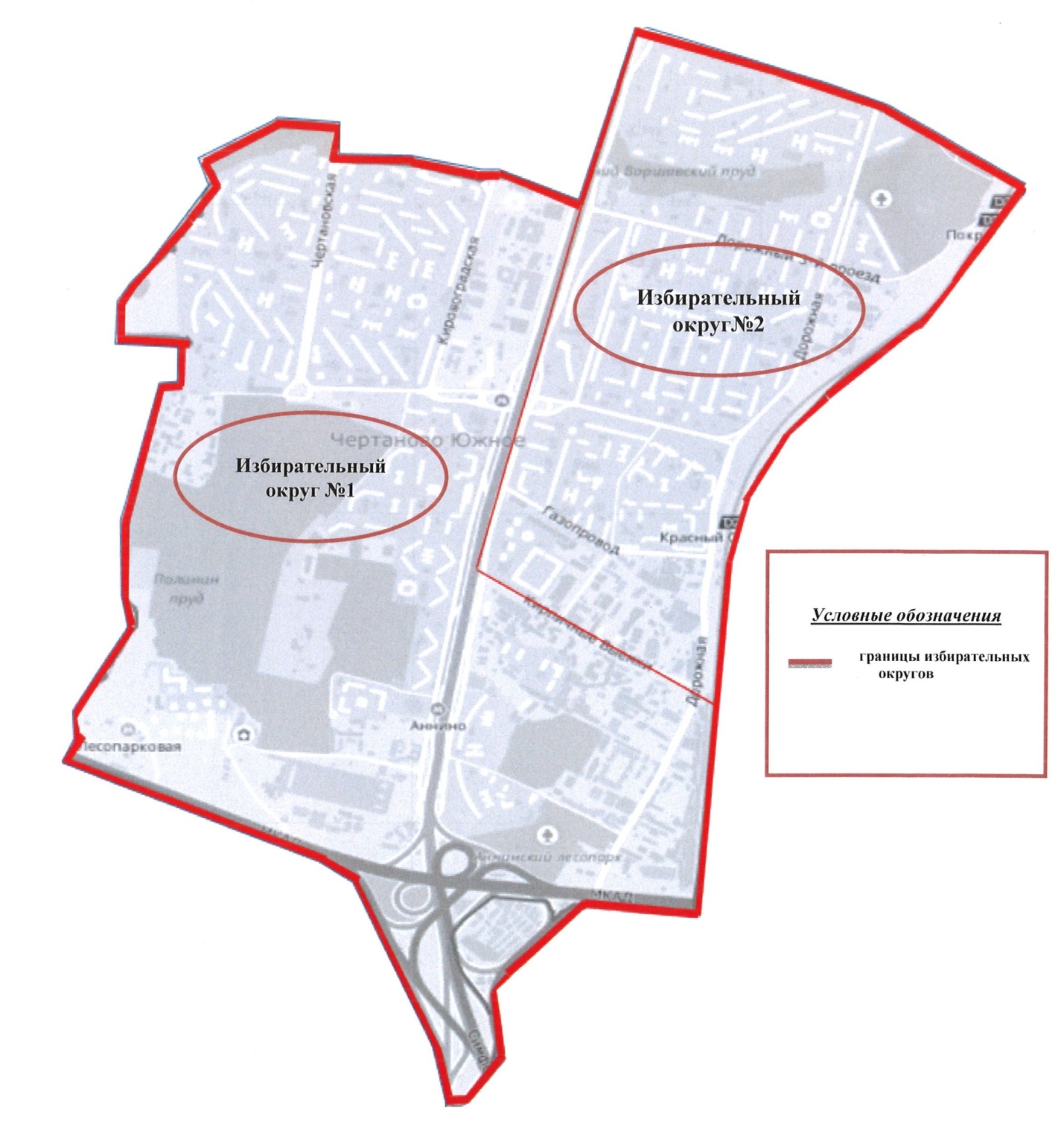 